ЗАЯВКА на участь уМіжнародній науково-практичній конференції «Особистість, суспільство, закон», присвяченій пам’яті професора С.П. Бочарової.(місто Харків, 15 квітня 2021 року)Прізвище  ______________________________Ім’я, по батькові  ________________________Науковий ступінь  _______________________Вчене звання  ___________________________Посада та місце роботи (повна назва організації)  ____________________________Тема доповіді ___________________________Необхідність використання мультимедійної техніки ________________________________Контактні телефони _____________________Для отримання збірника вказатипоштову адресу або номер відділення Нової пошти _____________________________________________________________________________Е-mail _________________________________Планую особистий приїзд_________________Планую (потрібно виділити):виступити з доповіддю; тільки друк тез.ШАНОВНІ КОЛЕГИ!Запрошуємо Вас взяти участь у роботі міжнародної науково-практичної конференції «Особистість, суспільство, закон», присвяченої пам’яті професора С.П. Бочарової.Мета конференції: обговорення питань взаємодії психології і права з позиції таких дисциплін, як юридична, соціальна, педагогічна, вікова психологія, право, кримінологія, соціологія тощо, аналіз співпраці психологічної науки і різних галузей права і впровадження психологічних знань в сферу права.Конференція відбудеться 15 квітня 2021 рокув Харківському національному університеті внутрішніх справ о 10.00 год.(пр. Льва Ландау, 27,м. Харків, Україна, 61080)До участі у конференції запрошуються
представники вищих навчальних закладів, науковці, практичні психологи, слухачі, аспіранти, докторанти, ад’юнкти, магістри.Реєстрація учасників конференції відбудеться о 09.30 зал засідань вченої ради. Робочі мови конференції: українська, англійська, польська, російська
Контактна інформація:
Секретаріат організаційного комітету:
Електронна пошта: osz_konf@ukr.net+38 (057) 7398093 – кафедра соціології та психології факультету №6;+38 (099) 3379701  – Маннапова Катерина 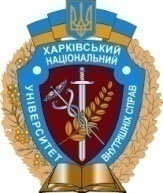 Міністерство внутрішніх справ України       Міністерство освіти і науки УкраїниХарківський національний університет внутрішніх справФакультет № 6Кафедра соціології та психологіїІНФОРМАЦІЙНЕ ПОВІДОМЛЕННЯМіжнародна науково-практична конференція «Особистість, суспільство, закон», присвячена пам’яті професора С.П. Бочарової.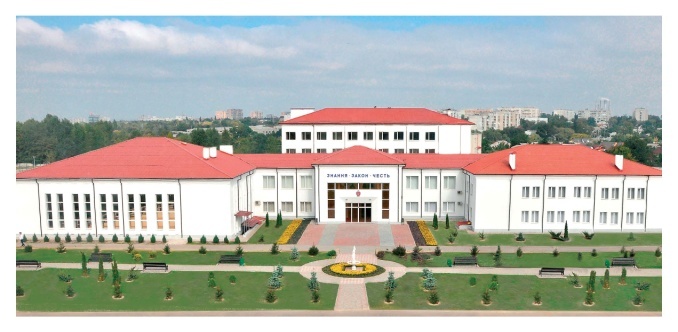 З ВИДАННЯМ ЗБІРКИ МАТЕРІАЛІВ15 квітня 2021 рокумісто Харків================================= Для участі у конференції необхіднодо 15 березня 2021 року надіслати на електронну пошту оргкомітету Е-mail: osz_konf@ukr.net:заявку про особисту участь у роботі конференції;відредаговані матеріли (див. вимоги до оформлення);засвідчену рецензію наукового керівника для учасників, які  не мають наукового ступеня.Робота конференції планується за наступними тематичними напрямами:особистість в трансформаційному суспільстві;психологічні аспекти реформування правоохоронної галузі;загальна психологія, історія психології;юридична психологія та судово-психологічна експертиза;соціальна психологія; соціологія злочинності; девіантологія;педагогічна та вікова психологія;спеціальна психологія, психологія діяльності в особливих умовах.Вимоги до оформлення матеріалів для публікації:обсяг тез доповіді – до 4-х сторінок.мова: українська, англійська, польська, російська; текст виконаний у Microsoft Word для Windows;шрифт - TimesNewRoman, кегель 14, міжрядковий інтервал - 1,5, абзацний відступ – 1,25 см;поля: верхнє, нижнє, праве, ліве – 2 см;перший рядок УДК;другий рядок (ліворуч) – ім’я, по батькові, прізвище автора (шрифт напівжирний);третій рядок (ліворуч) – науковий ступінь, вчене звання, почесне звання, місце роботи автора (співавторів);четвертий рядок – при наявності, обов'язково, вказати ORCID: http://orcid.org/п'ятий рядок (посередині рядка) – назва доповіді великими літерами;нижче через інтервал – анотації з ключовими словами (мовою статті та англійською мовою);через інтервал – текст;посилання на використані джерела здійснюється у квадратних дужках по мірі згадування з зазначенням номера джерела та конкретних сторінок, напр.: [1, с. 25];бібліографічний опис використаної літератури розміщується наприкінці тексту під назвою Список бібліографічних посилань і оформлюється з урахуванням розробленого в 2015 році Національного стандарту України ДСТУ 8302:2015 «Інформація та документація. Бібліографічне посилання. Загальні положення та правила складання».Додаткова інформація:1.Оргкомітет залишає за собою право редагування та відхилення тез доповідей, які: (а) виконані не за напрямом роботи конференції; (б) містять плагіат; (в) не відповідають вищезазначеним вимогам; (г) подані з порушенням встановленого строку.2.Отримання оргкомітетом вищезазначених матеріалів буде підтверджуватися протягом трьох днів. За відсутності такого підтвердження необхідно звернутися до оргкомітету.3.Публікації будуть наведені в авторській редакції. 4.За достовірність наукового матеріалу, професійного формулювання, фактичних даних, цитат, власних імен, географічних назв тощо відповідають автори публікацій та їх наукові керівники.